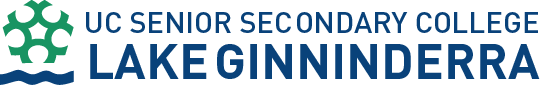 Transition program schedule year 11, 2022 To support our 2022 Year 11 students to transition to college life we have designed a transition program to take place over the coming weeks. The program involves several school groups visiting the college during the student free period.  Students (and their families) can also organise additional individual or small group visits by appointment before the end of the year.Orientation and Team Building morning Monday 6 December 9am – 1130amAll students commencing Year 11 in 2022 are encouraged to attend the orientation and team building morning.The day will be an opportunity for students to get to know more about the college life, the UCSSC Lake Ginninderra Community, and each other.More details will be sent out closer to the date.Additional Transition VisitsInclusion Support For students who are currently part of an inclusion support program/ have an ILP or will be in the LSU in 2022, additional transition visits are scheduled for:Thursday 4 November 3.40 – 4.30pmThursday 11 November 3.40 – 4.30pmA parent is welcome to accompany their student on this visit to support the student to feel more comfortable.Students are welcome to attend on one or both dates. Small group environment  For students who would like extra visits to the college to ease the anxiety around transition or would like to take the time to learn more about college and meet key teachers in a small group environment, additional transition visits are scheduled for:Friday 5 November 1.40 – 2.40pm or 2.40 – 3.40pmFriday 12 November 1.40 – 2.40pm or 2.40 – 3.40pmIndividual visits Students and their families can also organise additional individual or small group visits by appointment before the end of the year.  COVID-19 adviceFor the transition visits:Students (and accompanying parents) will be required to use the covid check in or sign a register upon entering the collegeMask wearing is required when indoors unless the student has an exemptionWe will also minimise mixing between students from different schools as per current guidelines.Register Attendance If you would like to attend one or more of the above sessions, contact Gary Rolfe on gary.rolfe@ed.act.edu.auYou can also contact Fiona Chester on fiona.chester@ed.act.edu.au if you would like to share any additional information to support your student to have a successful transition.We look forward to getting to know your students and supporting them to have an enjoyable and successful time at UCSSC Lake Ginninderra.